Пояснительная записка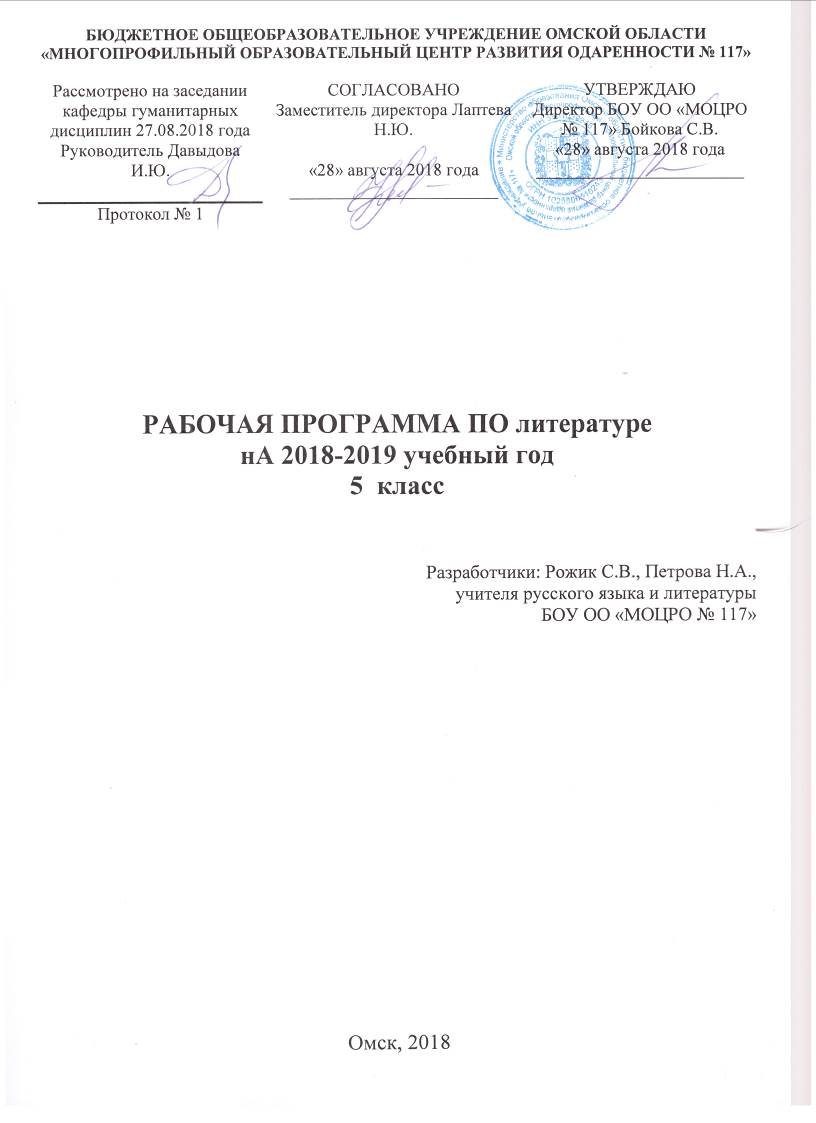 	Рабочая программа по литературе для 5 класса составлена в соответствии с правовыми и нормативными документами:Федеральный Закон «Об образовании в Российской Федерации» (от 29.12. . № 273-ФЗ);Федеральный Закон от 01.12.2007 г. № 309 (ред. от 23.07.2013 г.) «О внесении изменений в отдельные законодательные акты Российской Федерации в части изменения и структуры Государственного образовательного стандарта»;Областной закон от 14.11.2013 г. № 26-ЗС «Об образовании в Ростовской области»;Приказ Минобразования России от 09.03.2004 г. № 1312 «Об утверждении федерального базисного учебного плана и примерных учебных планов для образовательных учреждений Российской Федерации, реализующих программы общего образования»;Приказ Министерства образования и науки Российской Федерации от 31 декабря . № 1577 «О внесении изменений в федеральный государственный образовательный стандарт основного общего образования, утвержденный приказом Министерства образования и науки Российской Федерации от 17 декабря . № 1897»;Приказ Министерства образования и науки Российской Федерации от 31 декабря . № 1578 «О внесении изменений в федеральный государственный образовательный стандарт среднего общего образования, утвержденный приказом Министерства образования и науки Российской Федерации от 17 мая . № 413»;Примерная программа по литературе. 5-9 классы. Авторы программы: В.Я. Коровина, В.П. Журавлев, В.И. Коровин, Н.В. Беляева. – М.: «Просвещение», 2016г. УМК под редакцией В.Я. Коровиной. – М.: «Просвещение», 2016г.	Федеральный базисный план отводит 105 часов для образовательного изучения литературы в 5 классе из расчёта 3 часа в неделю.	В соответствии с этим реализуется программа по литературе в объеме 105 часов.Цели: Формирование духовно развитой личности, обладающей гуманистическим мировоззрением, национальным самосознанием, общероссийским гражданским сознанием, чувством патриотизма.Развитие интеллектуальных и творческих способностей учащихся, необходимых для их успешной социализации и самореализации.Постижение учащимися вершинных произведений отечественной и мировой литературы, их чтение и анализ, основанный на понимании образной природы искусства слова, опирающийся на принципы единства художественной формы и содержания, связи искусства с жизнью, историзма.Поэтапное, последовательное формирование умений читать, комментировать, анализировать и интерпретировать художественный текст.Овладение возможными алгоритмами постижения смыслов, заложенных в художественном тексте (или любом другом речевом высказывании), и создание собственного текста, представление своих оценок и суждений по поводу прочитанного.Овладение важнейшими общеучебными умениями и универсальными учебными действиями (формулировать цели деятельности, планировать ее. осуществлять библиографический поиск, находить и обрабатывать необходимую информацию из различных источников, включая Интернет и др.).Использование опыта общения с произведениями художественной литературы в повседневной жизни и учебной деятельности, речевом самосовершенствовании.Задачи:обеспечение соответствия основной образовательной программы требованиям ФГОС;обеспечение преемственности начального общего, основного общего, среднего (полного) общего образования;обеспечение доступности получения качественного основного общего образования, достижение планируемых результатов освоения основной образовательной программы основного общего образования всеми обучающимися, в том числе детьми-инвалидами и детьми с ограниченными возможностями;установление требований к воспитанию и социализации обучающихся как части образовательной программы и соответствующему усилению воспитательного потенциала школы, обеспечению индивидуализированного психолого-педагогического сопровождения каждого обучающегося, формированию образовательного базиса, основанного не только на знаниях, но и на соответствующем культурном уровне развития личности. созданию необходимых условий для ее самореализации;обеспечение эффективного сочетания урочных и внеурочных форм организации образовательного процесса, взаимодействия всех его участников;взаимодействие образовательного учреждения при реализации основной образовательной программы с социальными партнерами;выявление и развитие способностей обучающихся, в том числе одаренных детей, детей с ограниченными возможностями и инвалидов, их профессиональных склонностей через систему клубов, секций, студий и кружков, организацию общественно полезной деятельности, в том числе социальной практики, с использованием возможностей образовательных учреждений дополнительного образования детей;организация интеллектуальных и творческих соревнований, научно-технического творчества, проектной и учебно-исследовательской деятельности;участие обучающихся, их родителей (законных представителей), педагогических работников и общественности в проектировании и развитии внутришкольной социальной среды, школьного уклада;включение обучающихся в процессы познания и преобразования внешкольной социальной среды (населенного пункта, района, города) для приобретения опыта реального управления и действия;социальное и учебно-исследовательское проектирование, профессиональная ориентация обучающихся при поддержке педагогов, психологов, социальных педагогов, сотрудничестве с базовыми предприятиями, учреждениями профессионального образования, центрами профессиональной работы;сохранение и укрепление физического, психологического и социального здоровья обучающихся, обеспечение их безопасности.В рабочую программу по литературе в 5 классе интегрирован учебный курс «Основы духовно-нравственной культуры народов России» (ниже в программе ОДНКР). Содержание учебного предметаТематическое планированиеКалендарно-тематическое планированиеЛист корректировки рабочей программы (в конце учебного года)Планируемые результаты освоения учебного предмета и система их оценкиЛичностные, метапредметные и предметные результаты отражают индивидуальные, общественные и государственные потребности, сформулированные с учетом возрастных и индивидуальных особенностей обучающихся.Требования к уровню подготовки учащихся к окончанию 5 классаЛичностные результаты:воспитание патриотизма, любви и уважения к Отечеству, чувства гордости за свою Родину; осознание своей этнической принадлежности, знание истории, культуры своего народа; усвоение гуманистических ценностей многонационального российского общества;формирование ответственного отношения к учению, готовности и способности обучающихся к саморазвитию и самообразованию на основе мотивации к обучению и познанию;формирование уважительного и доброжелательного отношения к другому человеку, его мнению, культуре, языку; готовности и способности вести диалог с другими людьми и достигать в нём взаимопонимания;освоение социальных норм, правил поведения в группах и сообществах;формирование нравственных чувств и нравственного поведения, осознанного отношения к собственным поступкам;формирование коммуникативной компетентности в общении и сотрудничестве со сверстниками и старшими в процессе образовательной, учебно-исследовательской, творческой и других видов деятельности;осознание значения семьи в жизни человека, принятие ценности семейной жизни, уважительное и заботливое отношение к членам своей семьи.Метапредметные результаты:умение самостоятельно определять цели своего обучения, ставить и формулировать для себя новые задача в учёбе;умение самостоятельно планировать пути достижения целей;умение соотносить свои действия с планируемыми результатами, осуществлять контроль своей деятельности в процессе достижения результата;умение оценивать правильность выполнения учебной задачи;владение основами самооценки;умение определять понятия, создавать обобщения, устанавливать аналогии, устанавливать причинно-следственные связи;смысловое чтение;умение организовывать совместную деятельность с учителем и сверстниками; работать индивидуально и в группе; формулировать, аргументировать и отстаивать своё мнение;владение устной и письменной речью.Предметные результаты:понимание ключевых проблем изученных произведений русского фольклора и фольклора других народов, древнерусской литературы, литературы XVIII века, русских писателей XIX-XX  веков, зарубежной литературы;понимание связи литературных произведений с эпохой их написания, выявление заложенных в них непреходящих нравственных ценностей;понимать и формулировать тему, идею литературного произведения; характеризовать его героев, сопоставлять героев одного произведения;определение в произведении изобразительно-выразительных средств языка (эпитеты, сравнение, гипербола, метафора); владение изученной в 5 классе литературоведческой терминологией;формулирование собственного отношения к произведениям литературы, их оценка;восприятие на слух литературных произведений разных жанров, осмысленное чтение и адекватное восприятие;умение пересказывать прозаические произведения или их отрывки с использованием образных средств русского языка и цитат из текста, отвечать на вопросы по прослушанному или прочитанному тексту, создавать устные монологические высказывания, вести диалог;написание сочинений на темы, связанные с тематикой, проблематикой изученных произведений; классные и домашние творческие работы.Система оценки достижения планируемых результатов освоения основной образовательной программы основного общего и среднего общего образования предполагает комплексный подход к оценке результатов образования, позволяющий вести оценку достижения обучающимися всех трёх групп результатов образования: личностных, метапредметных и предметных.Система оценки предусматривает уровневый подход к содержанию оценки и инструментарию для оценки достижения планируемых результатов, а также к представлению и интерпретации результатов измерений.Одним из проявлений уровневого подхода является оценка индивидуальных образовательных достижений на основе «метода сложения», при котором фиксируется достижение уровня, необходимого для успешного продолжения образования и реально достигаемого большинством обучающихся, и его превышение, что позволяет выстраивать индивидуальные траектории движения с учётом зоны ближайшего развития, формировать положительную учебную и социальную мотивацию.Оценка предметных результатовОценка предметных результатов представляет собой оценку достижения обучающимся планируемых результатов по учебному предмету:способность к решению учебно-познавательных и учебно-практических задач, основанных на изучаемом учебном материале, с использованием способов действий, релевантных содержанию учебных предметов. предполагает выделение базового уровня достижений как точки отсчёта при построении всей системы оценки и организации индивидуальной работы с обучающимися.Базовый уровень достижений — уровень, который демонстрирует освоение учебных действий с опорной системой знаний в рамках диапазона (круга) выделенных задач. Овладение базовым уровнем является достаточным для продолжения обучения на следующей ступени образования, но не по профильному направлению. Достижению базового уровня соответствует отметка «удовлетворительно» (или отметка «3», отметка «зачтено»).Превышение базового уровня свидетельствует об усвоении опорной системы знаний на уровне осознанного произвольного овладения учебными действиями, а также о кругозоре, широте (или избирательности) интересов. Целесообразно выделить следующие два уровня, превышающие базовый:повышенный уровень достижения планируемых результатов, оценка «хорошо» (отметка «4»);высокий уровень достижения планируемых результатов, оценка «отлично» (отметка «5»).Повышенный и высокий уровни достижения отличаются по полноте освоения планируемых результатов, уровню овладения учебными действиями и сформированностью интересов к данной предметной области.Для описания подготовки обучающихся, уровень достижений которых ниже базового, целесообразно выделить также два уровня:пониженный уровень достижений, оценка «неудовлетворительно» (отметка «2»);Недостижение базового уровня (пониженный и низкий уровни достижений) фиксируется в зависимости от объёма и уровня освоенного и неосвоенного содержания предмета. Критерии и нормы оценки знаний, умений и навыков обучающихся по учебному предмету. 1. Оценка письменных контрольных работ обучающихся по литературе.Отметка "5" ставится, если обучающийся выполнил все задания верно.Отметка "4" ставится, если обучающийся выполнил правильно не менее 3/4 заданий.Отметка "3" ставится за работу, в которой правильно выполнено не менее половины заданий.Отметка "2" ставится за работу, в которой не выполнено более половины заданий.Отметка "1" ставится, если обучающийся не выполнил ни одного задания.П р и м е ч а н и е. Орфографические, пунктуационные и грамматические ошибки, допущенные при выполнении контрольной работы по литературе,  не учитываются при выведении отметки.2. Оценка сочинений. Сочинения – одна из основных форм проверки умения правильно и последовательно излагать мысли, уровня речевой подготовки учащихся.С помощью сочинений проверяются: 1) умение раскрывать тему; 2) умение использовать языковые средства в соответствии со стилем, темой и задачей высказывания; 3) соблюдение речевых норм.Любое сочинение оценивается двумя отметками: первая ставится за содержание и речевое оформление, вторая – за соблюдение орфографических, пунктуационных норм и грамматических ошибок.Первая отметка (за содержание и речь) считается отметкой по литературе, вторая – по русскому языку.Содержание сочинения оценивается по следующим критериям:• соответствие работы обучающихся теме и основной мысли;• полнота раскрытия темы;• правильность фактического материала;• последовательность и логичность изложения.При оценке речевого оформления сочинений учитывается разнообразие словаря и грамматического строя речи, стилевое единство и выразительность речи, число языковых ошибок и стилистических недочетов.Содержание и речевое оформление оценивается по следующим нормативам:Данные нормы оценок даны для среднего объема сочинения в 4-5 страниц.При оценке сочинения учитывается самостоятельность, оригинальность замысла ученического сочинения, уровень его композиционного и речевого оформления. Наличие оригинального замысла, его хорошая реализация позволяют повысить оценку на 1 балл.Отличная отметка не выставляется при наличии более 3 исправлений.Первая оценка (за содержание и речь) не может быть положительной, если не раскрыта тема высказывания, хотя по остальным показателям оно написано удовлетворительно.3. Оценка устных ответов обучающихся по литературе.Устный опрос является одним из основных способов учёта знаний обучающихся по литературе. Развёрнутый ответ обучающегося должен представлять собой связное, логически последовательное сообщение на заданную тему, показывать умение применять определения, правила в конкретных случаях.При оценке ответа обучающихся надо руководствоваться следующими критериями:  1) полнота и правильность ответа; 2) степень осознанности, понимания изученного; 3) речевое оформление ответа.Отметка "5" ставится, если обучающийся: 1) полно излагает изученный материал; 2) обнаруживает понимание материала, может обосновать свои суждения, применить знания на практике, привести необходимые примеры не только по учебнику, но и самостоятельно составленные; 3) излагает материал последовательно и правильно с точки зрения норм литературного языка.Отметка "4" ставится, если обучающийся даёт ответ, удовлетворяющий тем же требованиям, что и для отметки "5", но допускает 1-2 ошибки, которые сам же исправляет, и 1-2 недочёта в последовательности и языковом оформлении излагаемого.Отметка "3" ставится, если обучающийся обнаруживает знание и понимание основных положений данной темы, но: 1) излагает материал неполно и допускает неточности в определении понятий или формулировке правил; 2) не умеет достаточно глубоко и доказательно обосновать свои суждения и привести свои примеры; 3) излагает материал непоследовательно и допускает ошибки в языковом оформлении излагаемого.Отметка "2" ставится, если обучающийся обнаруживает незнание большей части соответствующего раздела изучаемого материала, допускает ошибки в формулировке определений и правил, искажающие их смысл, беспорядочно и неуверенно излагает материал. Оценка "2" отмечает такие недостатки в подготовке обучающихся, которые являются серьёзным препятствием к успешному овладению последующим материалом.Отметка ("5", "4", "3") может ставиться не только за единовременный ответ (когда на проверку подготовки обучающихся отводится определенное время), но и за рассредоточенный во времени, т.е. за сумму ответов, данных обучающимся на протяжении урока (выводится поурочный балл), при условии, если в процессе урока не только заслушивались ответы учащегося, но и осуществлялась проверка его умения применять знания на практике.3. Оценка тестовых заданий:Отметка «2» – от 0 до 50 %Отметка «3» – от 51 % до 70 %Отметка «4» – от 71 % до 85 %Отметка «5» – от 86 % до 100 %Оценка метапредметных результатовспособность и готовность к освоению систематических знаний, их самостоятельному пополнению, переносу и интеграции;способность к сотрудничеству и коммуникации;способность к решению личностно и социально значимых проблем и воплощению найденных решений в практику;способность и готовность к использованию ИКТ в целях обучения и развития;способность к самоорганизации, саморегуляции и рефлексии.Защита итогового проекта.№ п/пНаименование раздела/темыКоличество часовСодержаниеПланируемые результаты обучения1.Введение1   Писатели о роли книги в жизни человека и общества. Книга как духовное завещание одного поколения другому. Структурные элементы книги; создатели книги. Учебник литературы и работа с ним.Личностные: формирование «стартовой» мотивации к изучению нового материалаПредметные: научиться пользоваться учебником; понимать связь литературных произведений с жизнью Метапредметные:   - Регулятивные: выбирать действия в соответствии с поставленной задачей   - Познавательные: уметь искать и выделять необходимую информацию из учебника, создавать обобщения   - Коммуникативные: уметь ставить вопросы, обращаться за помощью к учебной литературе и одноклассникам2.Устное народное творчествоОДНКР«Береги землю родимую, как мать любимую»10   Фольклор – коллективное устное народное творчество.   Преображение действительности в духе народных идеалов. Вариативная природа фольклора. Исполнители фольклорных произведений. Коллективное и индивидуальное в фольклоре.   Малые жанры фольклора. Детский фольклор.Теория литературы. Фольклор. Устное народное творчество.   Сказки как вид народной прозы. Сказки о животных, волшебные, бытовые. Нравственное и эстетическое содержание сказок. Сказители. Собиратели сказок.   «Царевна-лягушка». Народная мораль в характере и поступках героев. Образ невесты-волшебницы. Иван-царевич – победитель житейских невзгод. Животные-помощники. Особая роль чудесных противников – Бабы-яги, Кощея Бессмертного. Светлый и тёмный мир волшебной сказки. Народная мораль в сказке: добро торжествует, зло наказывается. Поэтика волшебной сказки. Связь сказочных формул с древними мифами. Изобразительный характер формул волшебной сказки. Фантастика в волшебной сказке.   «Иван – крестьянский сын и чудо-юдо». Волшебная богатырская сказка героического содержания. Тема мирного труда и защиты родной земли. Иван – крестьянский сын как выразитель основной мысли сказки. Нравственное превосходство главного героя. Герои сказки в оценке автора-народа. Особенности сюжета.   «Журавль и цапля», «Солдатская шинель» – народные представления о справедливости, добре и зле в сказках о животных и бытовых сказках.Теория литературы. Сказка как повествовательный жанр фольклора. Виды сказок. Постоянные эпитеты. Гипербола. Сказочные формулы. Вариативность народных сказок. СравнениеЛичностные: формирование этических чувств, доброжелательности и эмоционально-нравственной отзывчивости; устойчивой мотивации к обучению и самосовершенствованию; формирование внутренней позиции школьника на основе поступков положительного героя; воспитание чувства любви к русскому фольклоруПредметные: научиться определять жанрово-композиционные особенности пословиц, поговорок, загадок, сказок; осознанно воспринимать и понимать текст сказки; выделять нравственную проблематику фольклорного текста; видеть черты русского национального характера в героях русских сказок; целенаправленно использовать малые фольклорные жанры в своих устных и письменных высказываниях; определять с помощью пословицы жизненную/вымышленную ситуацию; выразительно читать сказки; пересказывать сказки, четко выделяя сюжетные линии, используя в своей речи характерные для народной сказки художественные приемы; выявлять в сказках характерные художественные приемы и на этой основе определять жанровую разновидность сказкиМетапредметные:   - Регулятивные: выбирать действия в соответствии с поставленной задачей; использовать речь для регуляции своих действий; устанавливать причинно-следственные связи; применять метод информационного поиска, в т.ч. с помощью компьютерных средств   - Познавательные: уметь осмысленно читать и объяснять значение прочитанного; устанавливать аналогии, ориентироваться в разнообразии способов решения задач; узнавать, называть и определять объекты в соответствии с содержанием; выделять и формулировать познавательную цель   - Коммуникативные: строить монологические высказывания; овладеть умениями диалогической речи; уметь формулировать собственное мнение; осознанно использовать речевые средства в соответствии с задачей коммуникации, для выражения своих чувств, мыслей; уметь читать вслух; понимать прочитанное и аргументировать свою точку зрения; устанавливать рабочие отношения, эффективно сотрудничать3.Из древнерусской литературыОДНКРКультурное наследие христианской Руси2   Начало письменности у восточных славян и возникновение древнерусской литературы. Культурные и литературные связи Руси с Византией. Древнехристианская книжность на Руси.   «Повесть временных лет» как литературный памятник. «Подвиг отрока-киевлянина и хитрость воеводы Претича». Отзвуки фольклора в летописи. Герои старинных «Повестей…» и их подвиги во имя мира на родной земле.Теория литературы. ЛетописьЛичностные: формирование целостного, социально ориентированного взгляда на мир в единстве и разнообразии природы, народов, культур; внутренней позиции школьника на основе поступков положительного героя, нравственно-этической ориентации, обеспечивающей личностный моральный выборПредметные: научиться воспринимать древнерусский текст в современном переводе и его фрагменты в оригинале; выделять нравственную проблематику древнерусского текста; характеризовать героя древнерусской литературы и видеть в нем черты русского национального характера; читать выразительно фрагменты произведений древнерусской литературы; пересказывать отрывок древнерусского текста; находить в тексте незнакомые слова и определять их значениеМетапредметные:   - Регулятивные: выбирать действия в соответствии с поставленной задачей; устанавливать причинно-следственные связи   - Познавательные: уметь осмысленно читать и объяснять значение прочитанного; узнавать, называть и определять объекты в соответствии с содержанием; выделять и формулировать познавательную цель   - Коммуникативные: уметь ставить вопросы; обращаться за помощью к учебной литературе и одноклассникам; строить монологические высказывания; овладеть умениями диалогической речи; уметь формулировать собственное мнение; уметь читать вслух; понимать прочитанное и аргументировать свою точку зрения4.Из литературы XVIII века2   Михаил Васильевич Ломоносов. Краткий рассказ о жизни писателя. Ломоносов – учёный, поэт, художник, гражданин.   «Случились вместе два Астронома в пиру…» – научные истины в поэтической форме. Юмор стихотворения.Теория литературы. Роды литературы: эпос, лирика, драма. Жанры литературы. Личностные: формирование устойчивой мотивации к индивидуальной и коллективной деятельностиПредметные: научиться воспринимать текст произведения 18 века; читать выразительно произведения литературы 18 века; подбирать дополнительный материал о биографии М.В. Ломоносова; знать роды и жанры литературы; научиться определять родовую и жанровую принадлежность произведенияМетапредметные:   - Регулятивные: формулировать и удерживать учебную задачу; планировать и регулировать свою деятельность   - Познавательные: уметь осмысленно читать и объяснять значение прочитанного; уметь искать и выделять необходимую информацию из учебника и других источников; создавать обобщения   - Коммуникативные: строить монологические высказывания; уметь читать вслух; понимать прочитанное и формулировать свою точку зрения5.Из литературы XIX века ОДНКРХранить память предков42   Русские басни.   Жанр басни. Истоки басенного жанра.   Иван Андреевич Крылов. Краткий рассказ о баснописце.   «Ворона и Лисица», «Волк и ягнёнок», «Свинья под Дубом». Осмеяние пороков – грубой силы, жадности, неблагодарности, хитрости и т.д. «Волк на псарне» – отраже-ние исторических событий в басне; патриотическая позиция автора.   Аллегория как форма иносказания и средство раскрытия определённых свойств человека. Поучительный характер басен. Своеобразие языка басен И.А. Крылова.Теория литературы. Басня, аллегория. Понятие об эзоповом языке.   Василий Андреевич Жуковский. Краткий рассказ о поэте.   «Спящая царевна». Сходные и различные черты сказки Жуковского и народной сказки. Особенности сюжета. Различие героев литературной и фольклорной сказки.   «Кубок». Благородство и жестокость. Герои баллады.Теория литературы. Баллада   Александр Сергеевич Пушкин. Краткий рассказ о жизни поэта.   Стихотворение «Няне» – поэтизация образа няни; мотивы одиночества и грусти, скрашиваемые любовью няни, её сказками и песнями.    «У лукоморья дуб зелёный…». Пролог к поэме «Руслан и Людмила» – собирательная картина сюжетов, образов и событий народных сказок, мотивы и сюжеты пушкинских произведений.   «Сказка о мёртвой царевне и о семи богатырях» – её истоки. Противостояние добрых и злых сил в сказке. Царица и царевна, мачеха и падчерица. Помощники царевны. Елисей и богатыри. Соколко. Сходство и различие литературной пушкинской сказки и сказки народной. Народная мораль, нравственность – красота внешняя и внутренняя, победа добра над злом, гармоничность положительных героев. Поэтичность, музыкальность пушкинской сказки.Теория литературы. Лирическое послание. Пролог.   Русская литературная сказка XIX века.   Антоний Погорельский. «Чёрная курица, или Подземные жители». Сказочно-условное, фантастическое и достоверно-реальное в литературной сказке. Нравоучительное содержание и причудливый сюжет произведения.   Пётр Павлович Ершов. «Конёк-Горбунок». Соединение сказочно-фантастических ситуаций, художественного вымысла с реалистической правдивостью, с верным изображением картин народного быта, народный юмор, красочность и яркость языка.   Всеволод Михайлович Гаршин. «Attalea Princeps». Героическое и обыденное в сказке. Трагический финал и жизнеутверждающий пафос произведения.Теория литературы. Литературная сказка. Стихотворная и прозаическая речь. Ритм, рифма, способы рифмовки. «Бродячие сюжеты» сказок разных народов   Михаил Юрьевич Лермонтов. Краткий рассказ о поэте.   «Бородино» – отклик на 25-летнюю годовщину Бородинского сражения. Историческая основа стихотворения. Воспроизведение исторического события устами рядового участника сражения. Мастерство Лермонтова в создании батальных сцен. Сочетание разговорных интонаций с высоким патриотическим пафосом стихотворения.Теория литературы. Сравнение, гипербола, эпитет, метафора, звукопись, аллитерация.   Николай Васильевич Гоголь. Краткий рассказ о писателе.   «Заколдованное место» – повесть из книги «Вечера на хуторе близ Диканьки». Поэтизация народной жизни, народных преданий, сочетание светлого и мрачного, комического и лирического, реального и фантастического.   «Ночь перед Рождеством». Поэтические картины народной жизни. Герои повести. Фольклорные мотивы в создании образов героев. Изображение конфликта тёмных и светлых сил.Теория литературы. Фантастика. Юмор.   Николай Алексеевич Некрасов. Краткий рассказ о поэте.   Стихотворение «Крестьянские дети». Картины вольной жизни крестьянских детей, их забавы, приобщение к труду взрослых. Мир детства – короткая пора в жизни крестьянина. Речевая характеристика персонажей.   «Есть женщины в русских селеньях…» Поэтический образ русской женщины.   «На Волге». Картины природы. Раздумья поэта о судьбе народа. Вера в потенциальные силы народа, лучшую его судьбу.Теория литературы. Эпитет.   Иван Сергеевич Тургенев. Краткий рассказ о писателе.   «Муму». Реальная основа повести. Повествование о жизни в эпоху крепостного права. Духовные и нравственные качества Герасима: сила, достоинство, сострадание к окружающим, великодушие, трудолюбие. Немота главного героя – символ немого протеста крепостного человека.Теория литературы. Портрет, пейзаж. Литературный герой.   Афанасий Афанасьевич Фет. Краткий рассказ о поэте.   Стихотворение «Весенний дождь» – радостная, яркая, полная движения картина весенней природы. Краски, звуки, запахи как воплощение красоты жизни.   Лев Николаевич Толстой. Краткий рассказ о писателе.   «Кавказский пленник». Бессмысленность и жестокость национальной вражды. Жилин и Костылин – два разных характера, две разные судьбы. Жилин и Дина. Душевная близость людей из враждующих лагерей. Утверждение гуманистических идеалов.Теория литературы. Сравнение. Сюжет.   Антон Павлович. Чехов. Краткий рассказ о писателе.    «Хирургия» – осмеяние глупости и невежества героев рассказа. Юмор ситуации. Речь персонажей как средство их характеристики.Теория литературы. Юмор. Речевая характеристика персонажей. Речь героев как средство создания комической ситуации.   Ф.И. Тютчев. «Зима недаром злится…», «Как весел грохот летних бурь…», «Есть в осени первоначальной...»; А.Н. Плещеев. «Весна»; И.С. Никитин. «Утро», «Зимняя ночь в деревне»; А.Н. Майков. «Ласточки»; И.З. Суриков. «Зима»; А.В. Кольцов. «В степи».Теория литературы. Стихотворный ритм как средство передачи эмоционального состояния, настроения. Личностные: формирование навыков исследования текста с опорой на жанр, композицию, выразительные средства, навыков самоанализа и самоконтроля, готовности и способности вести диалог с другими людьми и достигать в нем взаимопонимания, навыков взаимодействия в группе по алгоритму выполнения задачи при консультативной помощи учителя; воспитание уважительного отношения к прошлому Отечества, к русской литературеПредметные: научиться определять жанрово-композиционные особенности басен И.С. Крылова, литературной сказки В.А. Жуковского, поэтических текстов А.С. Пушкина, М.Ю. Лермонтова, А.В. Кольцова, Н.А. Некрасова, А.А. Фета, Ф.И. Тютчева, определять интонационно-сюжетный рисунок стихотворений, анализировать прозаические тексты Н.В. Гоголя, И.С. Тургенева, А. Погорельского, В.М. Гаршина, Л.Н. Толстого, А.П. Чехова, определять духовные и нравственные качества героя, выявлять авторское отношение к героям произведенияМетапредметные:   - Регулятивные: выбирать  действия в соответствии с поставленной задачей, уметь оценивать и формулировать то, что уже усвоено, планировать алгоритм ответа, анализировать текст, осознавать качество и уровень усвоения материала   - Познавательные: уметь искать и выделять необходимую информацию из учебника, из прослушанного или прочитанного текста, создавать обобщения, синтезировать полученную информацию для составления аргументированного ответа, создавать обобщения, устанавливать аналогии   - Коммуникативные: уметь ставить вопросы, обращаться за помощью к учебной литературе и одноклассникам, моделировать монологическое высказывание, аргументировать свою позицию и координировать ее с позициями одноклассников, читать вслух и понимать прочитанное, использовать различные речевые средства для решения коммуникативных задач6.Из литературы XX векаОДНКРБережное отношение к прроде29   Иван Алексеевич Бунин. Краткий рассказ о писателе.   «Косцы». Воспри-ятие прекрасного. Эстетическое и эти-ческое в рассказе. Кровное родство ге-роев с бескрайними просторами Русской земли, душевным складом песен и ска-зок, связанных между собой видимыми и тайными силами. Рассказ «Косцы» как поэтическое воспоми-нание о Родине. Рас-сказ «Подснежник». Тема исторического прошлого России. Праздники и будни в жизни главного героя.   Владимир Галактио-нович Короленко. Краткий рассказ о пи-сателе.   «В дурном общест-ве». Жизнь детей из богатой и бедной се-мей. Их общение. До-брота и сострадание окружающих людей к беднякам. Вася, Валек, Маруся, Тыбурций. Отец и сын. Размыш-ления героев. «Дурное общество» и «дурные дела». Взаимопонима-ние – основа отноше-ний в семье.Теория литературы. Портрет. Композиция литературного произ-ведения.   Сергей Александро-вич Есенин. Краткий рассказ о поэте.   Стихотворения «Я покинул родимый дом…» и «Низкий дом с голубыми ставня-ми…» – поэтизация картин малой родины как исток художест-венного образа Рос-сии. Особенности поэ-тического языка С.А. Есенина.   Русская литератур-ная сказка XX века.   Павел Петрович Бажов. Краткий рас-сказ о писателе.   «Медной горы Хо-зяйка». Реальность и фантастика в сказке. Честность, добросове-стность, трудолюбие и талант главного героя. Стремление к совер-шенному мастерству. Тайны мастерства. Своеобразие языка, интонации сказа.Теория литературы. Сказ как жанр литера-туры. Сказ и сказка.   Константин Георгие-вич Паустовский. Краткий рассказ о пи-сателе.   «Тёплый хлеб», «Заячьи лапы». Добро-та и сострадание, ре-альное и фантастиче-ское в сказках Пау-стовского.   Самуил Яковлевич Маршак. Краткий рас-сказ о писателе. Сказ-ки С.Я. Маршака.   «Двенадцать меся-цев» – пьеса-сказка. Положительные и от-рицательные герои. Победа добра над злом – традиция русских на-родных сказок. Худо-жественные особенно-сти пьесы-сказки. Теория литературы. Развитие жанра литературной сказки в XX веке. Драма как род литературы. Пьеса-сказка.   Андрей Платонович Платонов. Краткий рассказ о писателе.   «Никита». Быль и фантастика. Главный герой рассказа, един-ство героя с природой, одухотворение приро-ды в его воображении – жизнь как борьба до-бра и зла, смена радо-сти и грусти, страда-ния и счастья. Опти-мистическое восприя-тие окружающего ми-ра.Теория литературы. Фантастика в литера-турном произведении.   Виктор Петрович Астафьев. Краткий рассказ о писателе.    «Васюткино озеро». Бесстрашие, терпение, любовь к природе и её понимание, находчи-вость в экстремальных обстоятельствах. По-ведение героя в лесу. Основные черты хара-ктера героя. «Откры-тие» Васюткой нового озера. Становление ха-рактера юного героя через испытания, пре-одоление сложных жизненных ситуаций.Теория литературы. Автобиографичность литературного произ-ведения.   «Ради жизни на Зе-мле…»   Стихотворные про-изведения о войне. Патриотические под-виги в годы Великой Отечественной войны.   К.М. Симонов «Май-ор привёз мальчишку на лафете…», А.Т. Твардовский. «Рассказ танкиста».   Война и дети – обострённо трагиче-ская и героическая те-ма произведений о Ве-ликой Отечественной войне.   Произведения о ро-дине, родной природе   И. Бунин. «Помню – долгий зимний ве-чер…»;  А. Прокофьев. «Алёнушка»; Д. Кедрин. «Алёнушка»; Н. Рубцов. «Родная деревня»; Дон-Аминадо. «Города и годы».   Стихотворные лири-ческие произведения о родине, родной приро-де как выражение поэ-тического восприятия окружающего мира и осмысление собствен-ного мироощущения, настроения. Конкрет-ные пейзажные зари-совки и обобщённый образ России. Сближе-ние образов волшеб-ных сказок и русской природы в лирических стихотворениях.   Писатели улыбаются   Саша Чёрный. «Кав-казский пленник», «Игорь Робинзон». Образы и сюжеты ли-тературной классики как темы произведе-ний для детей.Теория литературы. Юмор. Личностные: формирование устойчивой мотивации к индивидуальной и коллективной творческой деятельности, устойчивой мотивации к самосовершенствованию, навыков взаимодействия в группе по алгоритму выполнения задачи при консультативной помощи учителя, навыков исследовательской деятельности, готовности и способности вести диалог с другими людьми; воспитание уважительного отношения к русской литературе, к природе и культуре РодиныПредметные: научиться анализировать текст стихотворения, находить средства выразительности, определять идейно-эмоциональное содержание произведения, выразительно читать, характеризовать литературных героев, определять языковые и композиционные особенности произведений разных жанровМетапредметные:   - Регулятивные: выбирать действия в соответствии с поставленной задачей, планировать алгоритм ответа, работать самостоятельно, использовать речь для регуляции своих действий, устанавливать причинно-следственные связи, применять метод информационного поиска, в т.ч. с помощью компьютерных средств, уметь определять меру усвоения изученного материала   - Познавательные: уметь искать и выделять необходимую информацию из учебника, создавать обобщения, осмысленно читать и объяснять значение прочитанного, выбирать текст для чтения в зависимости от поставленной цели, самостоятельно делать выводы, устанавливать аналогии   - Коммуникативные: уметь ставить вопросы, обращаться за помощью к учебной литературе и одноклассникам, строить монологическое высказывание, овладеть умениями диалогической речи, выразительно читать научный и художественный текст, пересказывать текст сжато, подробно, выборочно, проявлять активность для решения коммуникативных и познавательных задач7.Из зарубежной литературы15   Роберт Льюис Стивенсон. Краткий рассказ о писателе.    «Вересковый мёд». Подвиг героя во имя сохранения традиций предков.Теория литературы. Баллада.   Даниель Дефо. Крат-кий рассказ о писателе   «Робинзон Крузо». Жизнь и необычайные приключения Робинзо-на Крузо, характер ге-роя. Гимн неисчерпа-емым возможностям человека. Робинзонада в литературе и киноис-кусстве.   Ханс Кристиан Ан-дерсен. Краткий рас-сказ о писателе.  «Снежная королева». Символический смысл фантастических обра-зов и художественных деталей в сказке Ан-дерсена. Кай и Герда. Мужественное сердце Герды. Поиски Кая. Помощники Герды. Снежная королева и Герда – противопоста-вление красоты внут-ренней и внешней. Победа добра, любви и дружбы.Теория литературы. Художественная деталь   Жорж Санд. «О чём говорят цветы». Спор героев о прекрасном. Речевая характеристи-ка персонажей.Теория литературы. Аллегория в повество-вательной литературе.   Марк Твен. Краткий рассказ о писателе.   «Приключения Тома Сойера». Том и Гек. Дружба мальчиков. Игры, забавы, находчивость, пред-приимчивость. Черты характера Тома, рас-крывшиеся в отноше-ниях с друзьями. Том и Бекки, их дружба. Внутренний мир ге-роев М. Твена. При-чудливое сочетание реальных жизненных проблем и игровых приключенческих си-туаций.   Изобретательность в играх – умение сде-лать окружающий мир интересным.   Джек Лондон. Крат-кий рассказ о писате-ле.   «Сказание о Кише» – сказание о взрослении подростка, вынужден-ного добывать пищу, заботиться о старших. Уважение взрослых. Характер мальчика – смелость, мужество, изобретательность, смекалка, чувство соб-ственного достоинства – опора в труднейших жизненных обстоя-тельствах. Мастерство писателя в поэтиче-ском изображении се-верного народа.Личностные: формирование навыков взаимодействия в группе, устойчивой мотивации к самосовершенствованию, навыков исследовательской деятельности, готовности и способности вести диалог с другими людьми и достигать в нем взаимопонимания; воспитание уважительного отношения к литературе других народовПредметные: научиться применять алгоритм проведения анализа текста, определять сюжетно-композиционные особенности, владеть изученной терминологией по теме, выразительно читать, характеризовать литературных героевМетапредметные:   - Регулятивные: выбирать действия в соответствии с поставленной задачей, планировать алгоритм ответа, работать самостоятельно, устанавливать причинно-следственные связи, формировать ситуацию рефлексии и самодиагностики   - Познавательные: уметь синтезировать полученную информацию для составления ответа, осмысленно читать и объяснять значение прочитанного, определять объекты в соответствии с содержанием, строить сообщение исследовательского характера в устной форме   - Коммуникативные: уметь ставить вопросы, строить монологическое высказывание, формулировать свою точку зрения, обращаться за помощью к учебной литературе и одноклассникам, овладеть умениями диалогической речи, устанавливать рабочие отношения, эффективно сотрудничать и способствовать продуктивной кооперации№ п/пНаименование раздела/темыКоличество часов,                 из нихКоличество часов,                 из нихКоличество часов,                 из нихВ том числе контрольные работыВ том числе контрольные работы№ п/пНаименование раздела/темывн/чтр/рр/р1.Введение12.Устное народное творчество1013.Из древнерусской литературы24.Из литературы XVIII века215.Из литературы XIX века4265326.Из литературы XX века293317.Из зарубежной литературы15218.Итоговые уроки321№ п/пТема урокаКоличество часовДата план(указывается номер недели)Дата факт(указывается фактическая дата проведения)ВведениеВведение11.Книга в жизни человека11Устное народное творчествоУстное народное творчество102.Фольклор – коллективное устное народное творчество113.Малые жанры фольклора. ОДНКР «Береги землю родимую, как мать любимую»114.Русские народные сказки. «Царевна-лягушка» как волшебная сказка125.«Царевна-лягушка». Василиса Премудрая и Иван-царевич126.«Царевна-лягушка». Поэтика волшебной сказки127.«Иван – крестьянский сын и чудо-юдо» - волшебная богатырская сказка героического содержания138.«Иван – крестьянский сын и чудо-юдо»: система образов сказки 139.Сказки о животных. «Журавль и цапля»1310.Бытовые сказки. «Солдатская шинель»1411.р/р  Мои любимые русские народные сказки14Из древнерусской литературыИз древнерусской литературы212.Древнерусская литература. «Повесть временных лет» как литературный памятник. ОДНКР Культурное наследие христианской Руси1413.Герои летописного сказания «Подвиг отрока киевлянина и хитрость воеводы Претича»15Из литературы XVIII векаИз литературы XVIII века214.вн/чт Русская литература XVIII века. М.В. Ломоносов – ученый, поэт, художник, гражданин 1515.М.В. Ломоносов. «Случились вместе два Астронома в пиру…»15Из литературы XIX векаИз литературы XIX века4216.вн/чт Жанр басни в мировой литературе1617.И.А. Крылов. Слово о баснописце. Обличение человеческих пороков в баснях1618.Аллегорическое отражение исторических событий в басне «Волк на псарне» 1619.р/р Конкурс инсценированной басни «Наследство дедушки Крылова»1720.В.А. Жуковский – сказочник. Сказка «Спящая царевна»1721.«Кубок» В.А. Жуковского: понятие о балладе1722.А.С. Пушкин. Рассказ о детских годах. «Няне»1823.Пролог к поэме «Руслан и Людмила» как собирательная картина народных сказок1824.«Сказка о мёртвой царевне и о семи богатырях»: события и герои1825. «Сказка о мёртвой царевне и о семи богатырях»: сравнительная характеристика героев1926.«Сказка о мёртвой царевне и семи богатырях»: истоки сюжета, поэтика сказки1927.р/р   Поэтичность и музыкальность пушкинской сказки1928.вн/чт Мои любимые сказки Пушкина11029.Контрольная работа по творчеству И.А. Крылова, В.А. Жуковского, А.С. Пушкина11030.А. Погорельский. «Черная курица, или Подземные жители» как литературная сказка11031.Нравоучительное содержание и причудливый сюжет сказки11132.вн/чт Героическое и обыденное в сказке В.М. Гаршина «Attalea Princeps»11133.М.Ю. Лермонтов. «Бородино» как отклик на 25-летнюю годовщину Бородинского сражения. ОДНКР Хранить память предков11134.«Бородино»: проблематика и поэтика11235.вн/чт «Ашик-Кериб» как литературная сказка11236.Н.В. Гоголь. Поэтизация народной жизни в цикле повестей «Вечера на хуторе близ Диканьки»11237.Реальность и фантастика в повести «Заколдованное место»11338.вн/чт Фольклорные мотивы в повестях цикла «Вечера на хуторе близ Диканьки»11339.Н.А. Некрасов. Поэтический образ русской женщины в отрывке из поэмы «Мороз, Красный нос» 11340.«Крестьянские дети». Труд и забавы крестьянских детей11441.Язык стихотворения «Крестьянские дети»11442.И.С. Тургенев. «Муму» как повесть о крепостном праве. 11443.«Муму» как протест против рабства11544.Система образов повести «Муму»11545.р/р И.С. Тургенев – мастер портрета и пейзажа11546.А.А. Фет. Лирика11647.Л.Н. Толстой. «Кавказский пленник»: русский офицер в плену у горцев11648.Жилин и Костылин: два характера – две судьбы11649.р/р Какие мысли Л.Н. Толстого в рассказе «Кавказский пленник» мы называем гуманистическими?11750.р/р Контрольная работа по творчеству М.Ю. Лермонтова, Н.В. Гоголя, Н.А. Некрасова, И.С. Тургенева, Л.Н. Толстого.21751.А.П. Чехов. Слово о писателе11852.«Хирургия» как юмористический рассказ11853.вн/чт Рассказы Антоши Чехонте11854.Стихи о природе Ф.И. Тютчева 11955.Русские поэты XIX века о Родине и родной природе11956.р/р Обучение анализу лирического текста119Из литературы XX векаИз литературы XX века2957.И.А. Бунин. Восприятие прекрасного героями рассказа «Косцы»12058.вн/чт Тема исторического прошлого России в рассказе И.А. Бунина «Подснежник»12059.В.Г. Короленко. «В дурном обществе»: судья и его дети12060.Жизнь семьи Тыбурция. Общение Васи с Валеком и Марусей12161.Изображение города и его обитателей в повести Короленко12162.р/р  Обучение сочинению по повести В.Г. Короленко «В дурном обществе»12163.С.А. Есенин. Поэтическое изображение родной природы в стихотворениях поэта12264.П.П. Бажов. Сказ «Медной горы Хозяйка»: образы Степана и Хозяйки Медной горы12265.Сказ как жанр литературы12266.К.Г. Паустовский. Герои и их поступки в сказке «Тёплый хлеб»12367.Язык сказки «Тёплый хлеб»12368.вн/чт Природа и человек в произведении Паустовского «Заячьи лапы». ОДНКР Бережное отношение к природе12369.вн/чт С.Я. Маршак. Сказки для детей12470.Пьеса-сказка «Двенадцать месяцев»: проблемы и герои12471.Художественные особенности пьесы-сказки12472.р/р Чем похожа пьеса-сказка «Двенадцать месяцев» на народные сказки? 12573.А.П. Платонов. «Никита»: душевный мир главного героя рассказа 12574.Быль и фантастика в рассказе «Никита»12575.В.П. Астафьев. «Васюткино озеро»: юный герой в экстремальной ситуации12676.Становление характера главного героя повести «Васюткино озеро»12677.р/р Обучение сочинению-ответу на проблемный вопрос12678.Контрольная работа по творчеству С.А. Есенина, К.Г. Паустовского, А.П. Платонова, В.П. Астафьева12779.А.Т. Твардовский. «Рассказ танкиста»12780.К.М. Симонов. «Майор привёз мальчишку на лафете…»12781.Русские поэты XX века о Родине и родной природе22882.Саша Чёрный. «Кавказский пленник»: образы детей в рассказе12883.Образы и сюжеты литературной классики в рассказе «Игорь-Робинзон» Саши Чёрного12984.Ю.Ч. Ким. Песня «Рыба-кит» как юмористическое произведение129Из зарубежной литературыИз зарубежной литературы1585.Р.Л. Стивенсон. Баллада «Вересковый мёд»: верность традициям предков12986.Д. Дефо. «Робинзон Крузо»: необычайные приключения героя13087.Характер главного героя романа Д. Дефо13088.«Робинзон Крузо» – произведение о силе человеческого духа13089.Х.-К. Андерсен. «Снежная королева»: реальное и фантастическое в сказке13190.«Снежная королева» – сказка о великой силе любви13191.Снежная королева и Герда – противопоставление красоты внутренней и внешней13192.вн/чт Волшебные сказки Андерсена13293.р/р   Обучение сочинению по сказкам Х.-К. Андерсена13294.вн/чт Ж. Санд. «О чем говорят цветы»: спор героев о прекрасном13295.М. Твен. «Приключения Тома Сойера»: неповторимый мир детства13396.Дружба героев в романе М. Твена13397.р/р «Приключения Тома Сойера» – любимая книга многих поколений читателей13398.Дж. Лондон. что значит быть взрослым?13499.«Сказание о Кише»: мастерство писателя134Итоговые урокиИтоговые уроки3100Итоговая контрольная работа134101р/р   Литературный праздник «Путешествие по стране Литературии 5 класса»235Резервный урокРезервный урок1КлассНазвание раздела, темыДата проведения по плануПричина корректировкиДата проведения по фактуОтметкаОсновные критерии отметки«5»Содержание работы полностью соответствует теме.Фактические ошибки отсутствуют. Содержание излагается последовательно.Работа отличается богатством словаря, разнообразием используемых синтаксических конструкций, точностью словоупотребления.Достигнуто стилевое единство и выразительность текста.В целом в работе допускается 1 недочет в содержании и 1-2 речевых недочетов.«4»Содержание работы в основном соответствует теме (имеются незначительные отклонения от темы).Содержание в основном достоверно, но имеются единичные фактические неточности.Имеются незначительные нарушения последовательности в изложении мыслей.Лексический и грамматический строй речи достаточно разнообразен.Стиль работы отличает единством и достаточной выразительностью.В целом в работе допускается не более 2 недочетов в содержании и не более 3-4 речевых недочетов.«3»В работе допущены существенные отклонения от темы.Работа достоверна в главном, но в ней имеются отдельные фактические неточности.Допущены отдельные нарушения последовательности изложения.Беден словарь и однообразны употребляемые синтаксические конструкции, встречается неправильное словоупотребление.Стиль работы не отличается единством, речь недостаточно выразительна.В целом в работе допускается не более 4 недочетов в содержании и 5 речевых недочетов.«2»Работа не соответствует теме.Допущено много фактических неточностей.Нарушена последовательность изложения мыслей во всех частях работы, отсутствует связь между ними, часты случаи неправильного словоупотребления.Крайне беден словарь, работа написана короткими однотипными предложениями со слабо выраженной связью между ними, часты случаи неправильного словоупотребления.Нарушено стилевое единство текста.В целом в работе допущено 6 недочетов в содержании и до 7 речевых недочетов.«1»Допущено более 6 недочетов в содержании и более 7 речевых недочетов.